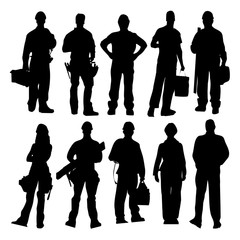 Pierwszomajowy Turniej MiędzyzakładowyO tytuł: ”Ludzie Dobrej Roboty”Zapraszamy do udziału w Turnieju drużyn 3-5 osobowych.Każdy zakład pracy lub firma przygotowuje jedno zadanie (związane ze swoją działalnością) dla pozostałych drużyn.Pozostałe konkurencje- niespodzianki zostaną przygotowane przez MDK.Turniej odbędzie się na „Orliku” przy SP Ośno Lubuskie, 1 maja 2019r. o godz. 15.00Liczymy na Wasz udział i pełną śmiechu rywalizacjęZgłoszenia udziału oraz propozycje zadań prosimy przesyłać do 8 kwietnia 2019r. na adres mdk_osno@osno.pl lub https://www.facebook.com/emdek2016osnolub